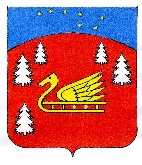 Администрациямуниципального образования Красноозерное сельское поселениемуниципального образования Приозерский муниципальный районЛенинградской области.Р А С П О Р Я Ж Е Н И Е от 30 марта 2017 года           №    10-рОб утверждении состава комиссии муниципального образования Красноозерное сельское поселение муниципального образования Приозерский муниципальный район Ленинградской области по вопросам размещения нестационарных торговых объектовВ целях разработки проекта Схемы размещения нестационарных торговых объектов на территории  муниципального образования Красноозерное сельское поселение , внесения изменений в утвержденную схему, рассмотрения заявлений о предоставлении права на размещение нестационарных торговых объектов, в соответствии с постановлением администрации муниципального образования Красноозерное сельское поселение муниципального образования Приозерский муниципальный район Ленинградской области от 17 марта 2017 года № 68 «Об утверждении Положения о порядке предоставления права на размещение нестационарных торговых объектов на территории муниципального образования Красноозерное сельское поселение муниципального образования Приозерский муниципальный район Ленинградской области»:Утвердить состав комиссии муниципального образования Красноозерное сельское поселение муниципального образования Приозерский муниципальный район Ленинградской области по вопросам размещения нестационарных торговых объектов согласно Приложения № 1.           Глава администрации                                          Ю.Б. ЗаремскийИсп. Анкру О., тел. 8(813-79)67-516Разослано: дело-2, прокуратура-1.Приложение № 1 к распоряжению администрации муниципального образования Красноозерное сельское поселение муниципального образования Приозерский муниципальный район Ленинградской области от 30.03.2017 года № 10-рСОСТАВ КОМИССИИ муниципального образования Красноозерное сельское поселение муниципального образования Приозерский муниципальный район Ленинградской области по вопросам размещения нестационарных торговых объектов- ИП Смирнова Н.С.Председатель комиссии - Глава администрации муниципального образования Красноозерное сельское поселениеЗаместитель председателя комиссии- Заместитель администрации муниципального образования Красноозерное сельское поселениеСекретарь комиссии - Ведущий специалист(делопроизводитель) администрации муниципального образования Красноозерное сельское поселение Члены комиссии(по согласованию)- специалист 1 категории (землеустроитель) администрации муниципального образования Красноозерное сельское поселение- Представитель территориального отдела управления Роспотребнадзора по Ленинградской области Приозерского района;- Представитель ОМВД по Приозерскому району- Представитель ОНДиПР  Приозерского района ГУ МЧС России по Ленинградской области- Председатель постоянной комиссии   по промышленности, строительству, транспорту, связи и жилищно-коммунальному хозяйству